y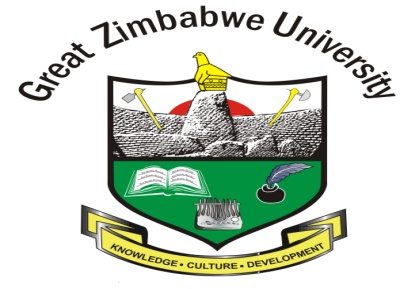 INTERNATIONAL CONFERENCE ON BREAKING THE NEXUS BETWEEN GENDER AND POVERTY15-16 May 2017, Elephant Hills Hotel, Victoria Falls, ZimbabweCALL FOR ABSTRACTSGreat Zimbabwe University will host an international conference on, “Breaking the nexus between Gender and Poverty”.  The conference is dedicated to the advancement of practical and policy-oriented approaches to eradicating poverty.  The conference will bring together researchers, development practitioners and policy makers from all over the world to analyse the relationship between Gender and Poverty. We are now calling for abstracts for papers on empirical studies, good practice and theoretical reviews on the theme:BREAKING THE NEXUS BETWEEN GENDER AND POVERTYThe sub-themes for the conference include but are not confined to the following: SUB-THEMESGENDER AND MIGRATION Forced migration dynamics and genderInternal and cross border tradeInternally displaced personsGender and refugee issuesGENDER AND CULTURE Gender and religionEarly and child marriages Afrocentricity Gender and writing Gender and literatureGender and mediaGENDER AND VULNERABILITY Disability issues in gender Children living on the streetsOrphaned and vulnerable childrenChild soldiers GENDER AND SUSTAINABLE DEVELOPMENT Access to education Reduction of inequalityGENDER, LAW AND POLITICS Gender and ConflictGender and Economic policyLegal and Policy frameworks for gender justice and equalityGENDER AND COMMUNITY HEALTH Community health initiatives in marginalised settings Tackling HIV and AIDS at community levelEbola and other pandemicsPrevention, care and support for chronic ailments (Cancer,Diabetes etc.)Key-note speaker:Dr. Caroline Sweetman, PhD(2006) University of Leeds, MA (1993) University of East Anglia, BA University of Cambridge, is the Editor of the world’s only International Journal (Gender and Development) published by Taylor and Francis/Routledge.  Her PhD focused on poverty, women empowerment and economic livelihoods. She is an Associate of International Gender Studies (IGS) at Lady Margret Hall, Oxford, and lectures regularly at UK universities including Warwick and Oxford Brookes University. Dr. Sweetman is a renowned researcher whose recent work was published in the International Handbook of Gender and Poverty (2011) and the Routledge Handbook of Gender and Development (2015).PublicationAll presenters will be invited to submit their manuscripts to be considered for publication in a special issue of the Great Zimbabwe University’s Dzimbahwe Journal of Multidisciplinary Research [DJMR]. Important Dates10th March 2017:Closing date for submission of abstracts.14th April 2017: Last date for Notification of Acceptance.3rd May 2017: Registration and submission of full papers.15th to 16thMay 2017: ConferenceAbstract Format and Submission ProcessAbstracts should follow the generic format of purpose, method, results, conclusions and recommendations. The abstract should be between 150 and 200 words and accompanied with a maximum of five key terms. Contact details and institutional affiliations should be included.  Abstracts are to be submitted as word documents to: research@gzu.ac.zwRegistration FeesFor all accepted abstracts, a registration fee of US$250.00 will be paid to cover for lunches, teas and stationery (including laptop bags).Other important informationConference venue:Elephant Hills Hotel, Victoria Falls, Zimbabwe. Telephone +2631344793Negotiated rates:	Single Room bed & breakfast- $100.00                         	Double Room bed & breakfast- $140.00Other hotels that are a short distance from the conference venue are:Cresta Sprayview Hotel, Telephone +2631344344Victoria Falls Hotel, Telephone +2631344751The Kingdom Hotel, Telephone +2631344275Victoria Falls Safari Lodge, Telephone +2631343211The main language of the conference is EnglishPresentation formats include plenary presentations, poster presentations and parallel presentations.Further InformationFor more information please contact research@gzu.ac.zw or phone +263 782457345 OR +263 39 254 085